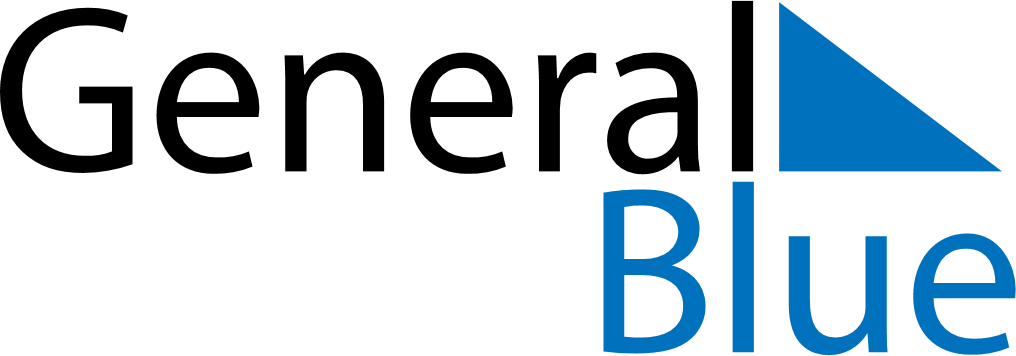 October 2018October 2018October 2018October 2018Equatorial GuineaEquatorial GuineaEquatorial GuineaMondayTuesdayWednesdayThursdayFridaySaturdaySaturdaySunday1234566789101112131314Independence Day15161718192020212223242526272728293031